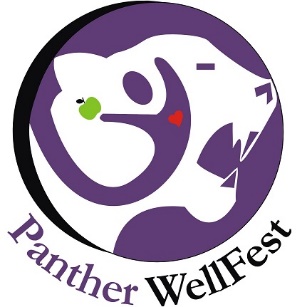 3rd Annual KiMS PTSA  WellFest June 12, 2019WellFest is an after-school event that gives students the opportunity to learn about the three pillars of wellness (nutrition, exercise, mindfulness) in a fun and relaxed environment.  Over 300 students come to experience the interactive learning booths made possible by a team of volunteers and community partners that are passionate about teaching kids healthy habits that can last a lifetime. Whole Panther/NutritionSur La Table “Get Your Chef On”Kids will have an opportunity to create fruit sushi w/SLT expertsRaffle Prize: cooking class for 2,  home sushi kit   WC contact: Janis, Vendor contact: Meghan Morrill“You Are Sweet Enough”Kids will compare the nutritional value/added sugar content in everyday snack barsWC contact: AlexisTHEO Chocolate “Say Yes to Dark Chocolate”Learn about the nutritional properties of dark chocolate and sample flavorsRaffle Prize: THEO choc bars  WC contact: Janis, Vendor contact: Carly Hood“Mystery Food”Guess the super food in the paper bag based on written cluesWC contact: MaritzaNinja Panther/ ExerciseColumbia Athletic Club “Go With the Flow” YogaLearn to stretch and breathe with a yoga instructorRaffle Prize:WC contact: Janis, Vendor Contact: Bre Rubbio/Kelly“Get Moving with Bassline”Go through the stations of a workout circuit and feel the benefitsWC contact: Angela, Vendor Contact: Angela Fox/Jason“Weekday Warriors”Learn proper form doing exercises with bands, weights and a mini trampolineRaffle Prize: Free personal training session for student and a friendWC contact: Alexis, Vendor Contact: Alexis ChristensenLWPT BPack station “Keep it Light, Check at Night”Test your skills in keeping your backpack 10 lbs or lessRaffle Prize: Patagonia BackpackWC Contact: Janis, Vendor Contact: Ben Wobker/Megan/BobLWHS Drill Team “Unleash Your Feet”Learn how to do a LWHS drill team mini- routineWC Contact: Janis, Vendor Contact: Lindsey/AmyKirkland Bicycle “Pedaling Panthers”Promote biking as a way to stay active. Make it fun with stationRaffle Prize: TBDWC contact: Janis, Vendor Contact: Josh/Peaceful Panther/Mindfulness“Chill Out Zone”Learn relaxation/de-stressing techniques in a calming environmentWC contact: MarcelaAmerican Lung Association “Be Smart, Don’t Start”Select common household items containing the same ingredients as e-cigarettesWC Contact: Barbie/Janis/Hae Sue, Vendor: Michelle Brode/YES, materials from ALA“Know Your Truth”Anonymously answer the question, “If you had one wish, what would it be?” on a sticky-note wallWC Contact: Maria“Share Your Good Vibes”Paint a yard sign w/your encouraging/ positive message to share with new students WC Contact: Barbie“Be Kind” 5Learn the 5 Kindness Pillars (mind/neighbors/planet/body/wallet) and set goalsRaffle Prize: Set of Action Commitment CardsWC Contact: Barbie, Vendor: TeresaGreen Panther/Sustainability“Green Team Challenge”KiMS Green Team will test your skills w/a trash sorting card gameRaffle Prize: frisbeeWC Contact: Janis, Vendor: Riley Roth, Green Team Staffer21 Acres “Plant. Grow. Eat”Compare plants grown in composted soil versus not and witness a banana in various stages of decomposition (and why this matters for our planet)WC Contact: Meredith, Vendor: Other Fun StuffSelfie Booth “Panther Pics”Take a selfie with a “WellFest” filter and send to yourself/friendsLWHS Drill Team Drill team girls will share their amazing energy while they disperse punchcards, Skinny Pop and work booths. Quick cheer right before the raffle drawing.DJHayden Hall w/Mobile One Disc Jockey will be playing requested/clean music and making announcements throughout.  Also raffle at the end.Food (that is not a learning station)Healthy BonezFood truck w/delicious bites for up to 300 kidsTaco Del Mar3 bite burritos- chicken & veggie, volunteers man boothSkinny Pop300 bags handed out upon entry from drill girlsKIND barsTable set up (new kind, no nuts but processed in a plant where there may be)Fresh fruitWatermelon, oranges quartered, small cucumbers*bolded items are new for this year